ПРАВИЛА ФИТНЕС-КЛУБА “RG Roman’s Gym”ДЛЯ ДЕТЕЙ И ЮНИОРОВ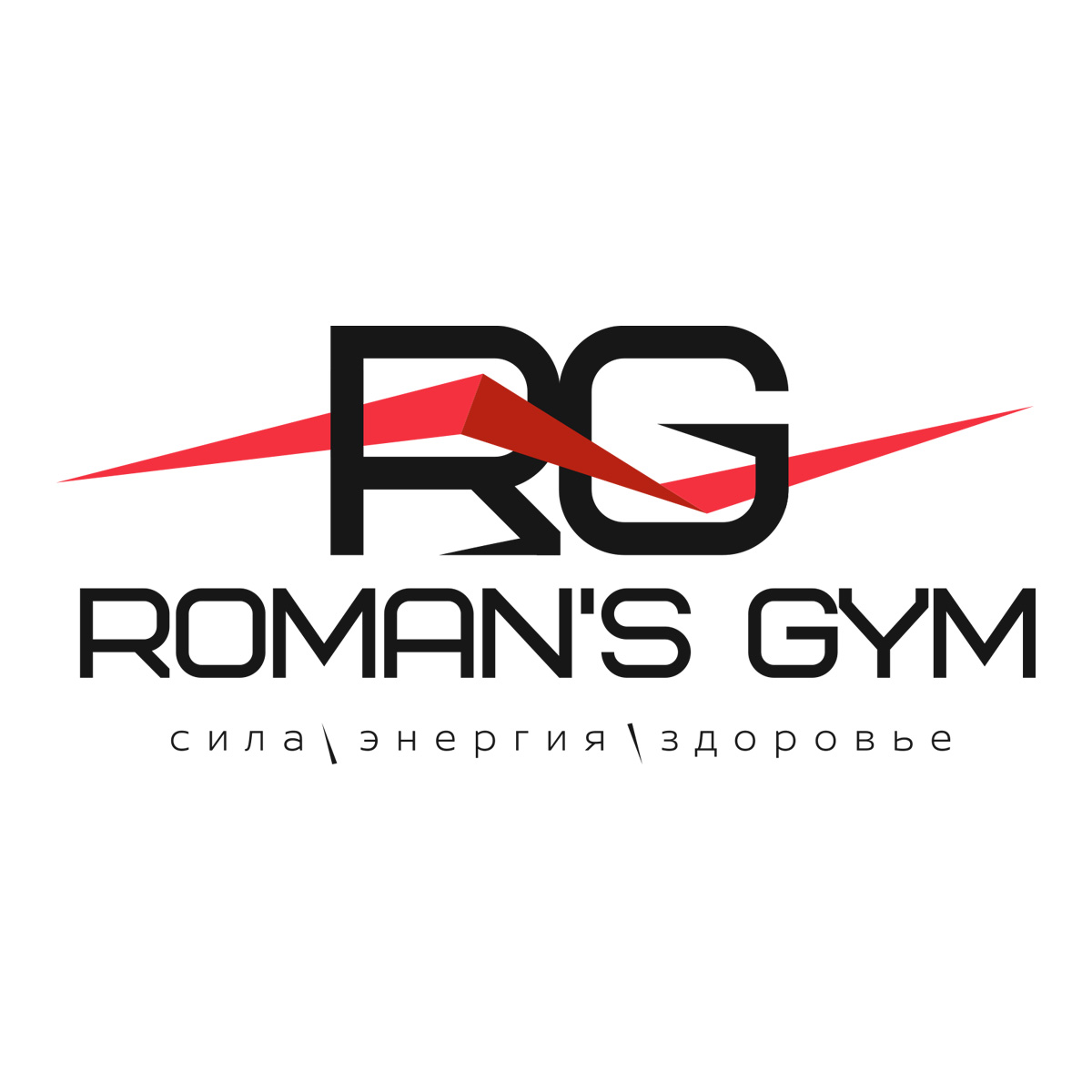 Содержание:Общая правовая информацияУслуги детского клубаВиды договоров, клубных карт, оформление ЧленстваПравила посещения детского клубаПравила посещения спортивно-оздоровительной смены дневного пребывания детей от 7 до 13 летПравила посещения секции “Малышок”  (для детей 2-4  лет включительно)Ответственность за нарушение правилОбщая информацияНастоящие правила посещения Фитнес-клуба «RG» «Roman’s Gym» разработаны и являются обязательными для всех членов и гостей клуба. Правила Клуба регулируют оказание Клубом услуг детям и юниорам.Фитнес-клуб (далее – Клуб) оказывает физкультурно-оздоровительные услуги под товарным знаком RG Roman’s Gym. Управление и непосредственное предоставление услуг осуществляется ИП Суслова (ОГРНИП 322385000063534, ИНН 381006708520), далее – Клуб. Клуб на своей территории оказывает физкультурно-оздоровительные услуги  под товарным знаком «RG» «Roman’s Gym».Настоящие правила размещаются непосредственно у стойки ресепшн Клуба, по адресу: город Иркутск, микрорайон Радужный, 4, (телефон Клуба: (3952) 525-425) и на официальном сайте Клуба в сети Интернет: https://www.romansgym.ru. Правила техники безопасности для отдельных тренажеров и другого оборудования, а также для отдельных тренировочных зон (бассейн, Детский Клуб) размещены рядом с такими тренажерами, оборудованием, тренировочными зонами, а также на  официальном сайте Клуба в сети Интернет: https://www.romansgym.ru и в уголке потребителя по адресу: город Иркутск, микрорайон Радужный, 4. Термины Правил Клуба имеют то же значение в тексте настоящих Правил для детей и юниоров. Детский клуб фитнес-клуба «RG Roman’s Gym» (далее – Детский Клуб) является подразделением Клуба, расположенным на территории Клуба по адресу: г. Иркутск, микрорайон Радужный, 4.Телефоны Детского Клуба: (3952) 525-425.Официальный сайт Детского Клуба в сети Интернет: https://www.romansgym.ru. Посетителями Детского Клуба могут быть: несовершеннолетние в возрасте от 3 до 11 полных лет включительно (далее – «дети»), а также дети в возрасте от 12 до 13 полных лет включительно (далее – «юниоры»).Клуб оказывает услуги детям и юниорам в зоне Детского Клуба, а в случаях, предусмотренных настоящими Правилами, – на территории Клуба вне зоны Детского Клуба.По текущим вопросам оформления Договоров и Клубных карт в интересах детей и юниоров, работы Детского Клуба, оказания услуг детям и юниорам администрацию представляет дежурный администратор, которого можно найти за стойкой ресепшн Клуба (далее – дежурный администратор). Детский Клуб открыт для посещения ежедневно, кроме 1 января, с  9:30 до 21:30, а по выходным и праздничным дням - с 9:30 до 20:30 . Администрация вправе в необходимых случаях изменять указанные часы работы Детского Клуба в соответствии с п. 2.3. Правил Клуба. Доступ в Детский Клуб для занятий возможен не менее чем за 30 минут до окончания времени посещения, предусмотренного условиями Договора. Тренировочные зоны заканчивают работу за 15 минут до закрытия Клуба.Член и Гость Клуба, а также Гость Члена Клуба должен покинуть тренировочные зоны и сдать ключ и полотенца на ресепшн до истечения времени, установленного Договором. Нарушение режима Клуба, выход в зону ресепшн, сдача ключей и полотенец с опозданием свыше 15 мин оплачивается в качестве дополнительной услуги в соответствии с действующим прейскурантом. Нарушение режима работы Клуба, задержка закрытия детского и основного Клуба влечет наложение штрафа в размере, определённом Прайсом, утвержденным администрацией Клуба.Члены клуба обязаны ознакомиться с Правилами до начала пользования услугами и сервисами администратора. Заключение Договора посредством принятия (акцепта) оферты на сервисах администратора либо иным способом согласования условий договора, позволяющим установить волеизъявление сторон, а также с момента совершения конклюдентных действий, направленных на оплату предоставляемых Клубом услуг, использованию сервисов администратора является подтверждением согласия Члена или Гостя клуба с настоящими Правилами.Администрация Клуба вправе вносить изменения в настоящие Правила. Пользователь несет персональную ответственность за ознакомление с положениями настоящих Правил в актуализированной редакции. Использование сервисов администратора, услуг Клуба означает принятие изменений, внесенных в настоящие Правила.Информацию об услугах Клуба для детей и юниоров Клуб доводит до сведения посетителей в соответствии с п. 1.6. Правил Клуба. Дополнительно такая информация может быть размещена на информационном стенде Детского Клуба и на сервисах администратора в сети Интернет.Выполнение настоящих Правил для детей и юниоров, Правил Клуба (в применимой части), а также утвержденных Клубом правил техники безопасности, правил техники безопасности для отдельных тренажеров, другого оборудования и отдельных тренировочных зон, общепринятых правил гигиены и правил гигиены, содержащихся в тексте настоящих Правил и Правил Клуба, обязательно для всех посетителей Детского Клуба (включая сопровождающих детей и/или юниоров уполномоченных лиц) и является условием допуска детей и юниоров к занятиям на территории Клуба.2. Услуги детского клубаФизкультурно-оздоровительные услуги детского клуба для детей и юниоров (в зависимости от наполнения Карты) могут включать проведение групповых программ (по расписанию детского клуба) и персональный тренинг в кардиозоне и функциональной зоне тренажерного зала, в бассейне и иных тренировочных зонах, за исключением силовой зоны и зоны свободных весов тренировочного зала. Вспомогательные услуги Клуба для детей и юниоров включают в числе прочего: предоставление комплекта индивидуальных полотенец, право пользования раздевалкой «ребенок-взрослый», право участия в мероприятиях Клуба, проводимых для детей и/или юниоров или с их участием.Персональный тренинг, услуги детской игровой комнаты являются дополнительной услугой Клуба для детей и юниоров и оплачиваются отдельно по действующему на момент заключения договора прейскуранту.С полным действующим перечнем услуг Клуба для детей и юниоров можно ознакомиться на ресепшн Клуба.Объем услуг Клуба для детей и юниоров, а также длительность и сроки оказания таких услуг определяются условиями Договоров, заключенных в интересах детей и юниоров, и настоящими Правилами.3. Виды Договоров, Клубных карт для детей и юниоров, оформление Членства3.1.  Клуб оказывает детям и юниорам услуги на основании однодневных (гостевых) и долгосрочных Договоров. Условия таких Договоров, порядок их оформления и исполнения определяются согласно Правилам Клуба с особенностями, предусмотренными настоящим разделом Правил для детей и юниоров.3.2.    Особенности заключения Договоров1) Договоры с Клубом от имени и в интересах детей и юниоров заключают их родители либо иные законные представители с предъявлением удостоверений личности и документов, подтверждающих возраст ребенка/юниора и право действовать от его имени. 2) Однодневные и долгосрочные Договоры могут быть заключены путем принятия (акцепта) оферты на сервисах администратора, либо иным способом согласования условий договора, позволяющим установить волеизъявление сторон, а также с момента совершения конклюдентных действий, направленных на оплату предоставляемых Клубом услуг, использованию сервисов администратора. Активизация карты и Членства Клуба происходит в первое посещение с целью получения услуг, предусмотренных Договором, но не позднее 30 дней с даты заключения Долгосрочного Договора. По истечении 30 дней активизация карты происходит автоматически.3) Клуб в порядке, предусмотренном Правилами Клуба (п. 8.2), обязан ознакомить законного представителя ребенка/юниора с Правилами Клуба, Перечнем медицинских противопоказаний и Правилами техники безопасности при занятиях в Клубе (п. 24 (2) и (3) Правил Клуба), а также настоящими Правилами, опубликованными для всеобщего сведения на официальном сайте Клуба по адресу: www.romansgym.ru, соответственно.4) Расписываясь об ознакомлении с перечнем медицинских противопоказаний к занятиям в Клубе, законный представитель ребенка/юниора тем самым удостоверяет отсутствие у ребенка/юниора медицинских противопоказаний к занятиям в Клубе на момент подписания Договора либо расписки к предварительному чеку по однодневному Договору на разовый визит.5) Лицо, заключившее долгосрочный Договор с Клубом от имени ребенка/юниора, обязано самостоятельно и под собственную ответственность до первого посещения Клуба ребенком/юниором ознакомить уполномоченное лицо с содержанием настоящих Правил, Правил Клуба и Правилами техники безопасности при занятиях в Клубе, а также объяснить ребенку/юниору правила поведения на территории Клуба. С момента первого посещения Клуба ребенка/юниора, уполномоченное лицо не вправе ссылаться на незнание им и/или ребенком/юниором содержания этих документов, а также на свою неосведомленность в отношении Перечня медицинских противопоказаний.3.3.    Особенности исполнения Договоров. Уполномоченные лица (Заказчики).1) При исполнении долгосрочного Договора представителем ребенка/юниора в отношениях с Клубом выступает уполномоченное лицо, указанное законным представителем ребенка/юниора  либо Заказчиком и названное таковым  в тексте Договора. Уполномоченным лицом (Заказчиком) может быть родитель, иной законный представитель или другой совершеннолетний. Родитель, иной законный представитель ребенка/юниора рассматривается как его уполномоченное лицо (Заказчик) независимо от того, поименован ли он в тексте Договора.В Договоре может быть названо несколько уполномоченных лиц.В случае замены уполномоченного лица, родитель (иной законный представитель ребенка/юниора), заключивший Договор с Клубом, обязан заблаговременно известить Клуб письменным заявлением с указанием сведений о новом уполномоченном лице (ФИО, данные паспорта или иного удостоверения личности), а также даты (или периода времени), с которой (в течение которого) такое лицо становится уполномоченным лицом ребенка/юниора в отношениях с Клубом. Данное правило не применяется в случае замены одного родителя (законного представителя) другим родителем (законным представителем) ребенка/юниора.2) При исполнении однодневного Договора на разовый визит представителем ребенка/юниора в отношениях с Клубом (уполномоченным лицом) выступает лицо, заключившее Договор (Заказчик). 3) В случае, когда ребенок/юниор посещает Клуб в качестве Гостя Члена Клуба в соответствии, уполномоченным лицом ребенка/юниора выступает родитель или иной законный представитель либо лицо, надлежаще уполномоченное родителем/ законным представителем.4) За исключением случаев, прямо предусмотренных в тексте настоящих Правил:На уполномоченное лицом (Заказчика) возлагается исключительная обязанность по надзору за ребенком/юниором в период его нахождения в Клубе. Уполномоченные лица (Заказчики) несут полную ответственность за соблюдение детьми и юниорами Правил для детей и юниоров, Правил Клуба (в применимой части), а также утвержденных Клубом правил техники безопасности, правил техники безопасности для отдельных тренажеров, другого оборудования и отдельных тренировочных зон, общепринятых правил гигиены и правил гигиены, содержащихся в тексте настоящих Правил и Правил Клуба.3.4.  С момента заключения однодневного либо долгосрочного Договора ребенок/юниор приобретает статус соответственно Гостя либо Члена Детского Клуба.3.5.    Объем услуг по Договору на ребенка (3 – 11 лет)Долгосрочный Договор на ребенка (детская Клубная карта), равно как и однодневный Договор на ребенка предоставляют ему право на условиях Договора в часы работы Детского Клуба:1) посещать групповые программы своей возрастной группы по расписанию Детского Клуба;2) посещать игровую комнату Детского Клуба не более 3 (трех) часов подряд, не считая времени участия в групповых программах на территории Детского Клуба;3) пользоваться услугой персонального тренинга (если такая услуга входит в объем услуг по Договору либо приобретена как дополнительная услуга);4) посещать бассейн вне групповых программ и персонального тренинга в сопровождении и под исключительную ответственность уполномоченного лица;5) с соблюдением настоящих Правил пользоваться вспомогательными услугами по Договору, а также дополнительными услугами, которые Клуб оказывает детям.3.6.   Объем услуг по Договору на юниора (12-13 лет)Долгосрочный Договор на юниора (Клубная карта юниора), равно как и гостевой Договор на юниора предоставляют ему право на условиях Договора в часы работы Детского Клуба:1) посещать групповые программы своей возрастной группы по расписанию Детского Клуба;2) по расписанию Клуба для взрослых строго в сопровождении и под ответственность уполномоченного лица посещать групповые программы, которые подходят под возрастную категорию группового урока;3) пользоваться услугой персонального тренинга (если такая услуга входит в объем услуг по Договору либо приобретена как дополнительная услуга);4) посещать бассейн, тренажерный зал (за исключением зоны силовых тренажеров и зоны свободных весов) вне групповых программ и персонального тренинга в сопровождении и под ответственность уполномоченного лица;5) с соблюдением настоящих Правил пользоваться другими физкультурно-оздоровительными услугами и вспомогательными услугами по Договору, а также дополнительными услугами, которые Клуб оказывает юниорам.3.7.  Переоформление долгосрочного Договора, заключенного от имени и в интересах ребенка или юниора, допускается на условиях п. 16 Правил Клуба и только на другого ребенка или юниора – соответственно.4. Правила посещения Детского Клуба4.1.   При посещении Клуба и Детского Клуба дети, юниоры, уполномоченные лица обязаны соблюдать раздел 7 Правил Клуба, а также специальные требования, установленные настоящим разделом Правил для детей и юниоров.4.2.  Дети, юниоры, уполномоченные лица не должны причинять беспокойство другим посетителям Клуба, Детского Клуба или нарушать общественный порядок. 4.3.    Запрещается самостоятельно настраивать музыкальную и другую аппаратуру Детского Клуба, других тренировочных зон Клуба.4.4.   На территорию Детского Клуба запрещается приносить продукты питания, а также напитки в стеклянной таре. На территории Клуба прием пищи может осуществляться только в фитнес-баре.4.5. 	 Ребенку не рекомендуется приносить в Детский Клуб собственные игрушки. За негативные последствия для ребенка и других посетителей Клуба, наступившие вследствие использования собственных игрушек с опасными свойствами, несет ответственность уполномоченное лицо. 4.6.   Для посещения Детского Клуба, других занятий на территории Клуба  ребенок/юниор должен быть переодет в удобную спортивную форму и спортивную обувь.4.7.  Во время проведения групповых программ Детского Клуба, персонального тренинга, присутствия ребенка в игровой комнате, присутствия юниоров на взрослых групповых программах и занятий в тренировочных зонах Клуба (п. 3.6 Правил) детям и юниорам не разрешается жевать жевательную резинку.4.8.  Во время проведения групповых программ Детского Клуба, персонального тренинга, присутствия ребенка в игровой комнате дети и юниоры обязаны строго выполнять указания инструктора групповой программы, персонального тренера, инструктора Детского Клуба.4.9.    Обязанности уполномоченных лиц1) Дети и юниоры вправе посещать Клуб, заниматься в Клубе и передвигаться по территории Клуба, включая территорию Детского Клуба, только в сопровождении и под присмотром уполномоченного лица.2) Клуб не обязан осуществлять надзор за ребенком/юниором за исключением времени нахождения ребенка в игровой комнате Детского Клуба, проведения персонального тренинга, присутствия ребенка/юниора на групповых программах по расписанию Детского Клуба.В указанных случаях уполномоченное лицо обязано к началу занятий привести переодетого в спортивную форму и обувь ребенка/юниора в место проведения соответствующих занятий (Детский Клуб либо указанная в расписании групповых программ тренировочная зона Клуба, либо место проведения персонального тренинга) и забрать ребенка/юниора незамедлительно по окончании занятий. В период проведения таких занятий уполномоченное лицо обязано находиться на территории Клуба. При передаче  ребенка инструктору детского клуба уполномоченное лицо должно расписаться в листе регистрации посетителей детского клуба.За детей и юниоров, находящихся на территории Клуба без присмотра уполномоченного лица, кроме случаев, указанных в настоящем п. 4.9. пп. 2, Клуб ответственности не несет.3) Уполномоченное лицо обязано строго соблюдать настоящие Правила и Правила Клуба.4) Уполномоченное лицо обязано обеспечить соблюдение ребенком/юниором настоящих Правил во время нахождения в Клубе, передвижения по территории Клуба и занятий в Клубе, кроме случаев, указанных в п. 4.9. пп. 2 настоящих Правил, когда ребенок/юниор находится под надзором Клуба.5) Приводя ребенка/юниора на занятия, уполномоченное лицо обязано еще раз лично ознакомиться с выдержками из настоящих Правил и Правил Клуба, правилами техники безопасности и перечнем медицинских противопоказаний, размещенными на стенде у ресепшн и/или на видном месте у входа в Детский Клуб.4.10. Медицинские противопоказания и ограничения к занятиям ребенка/юниора1) Во время занятий в Клубе необходимо соблюдать ограничения, установленные для ребенка/юниора лечащим врачом. Ответственность за соблюдение таких ограничений несет уполномоченное лицо.При передаче ребенка/юниора в игровую комнату Детского Клуба/ для участия в групповой программе/персональному тренеру, следует сообщить инструктору Детского Клуба/ персональному тренеру об имеющихся медицинских ограничениях. При отсутствии информации у инструктора Детского Клуба/персонального тренера информации о медицинских рекомендациях/ ограничениях, противопоказаниях, особенностях развития ребенка, ответственность за здоровье ребенка, причиненный ему или в результате его действий иным лицам вред, несет законный представитель/ уполномоченное лицо.2) При наличии у ребенка/юниора медицинских противопоказаний к занятиям в Клубе из утвержденного Клубом перечня медицинских противопоказаний уполномоченное лицо не вправе приводить ребенка в Клуб и допускать на занятия.В частности, в целях безопасности ребенка/юниора и других посетителей Клуба уполномоченное лицо не вправе приводить ребенка/юниора в Клуб, если у ребенка/юниора или самого уполномоченного лица имеются симптомы заболевания: насморк, кашель, болит горло, расстройство желудка, тошнота, сыпь, незаживающие раны, температура, особенности развития, требующие специального ухода/ педагогического подхода и/или сопровождения и др.3) В случае возникновения острого недомогания во время занятий или при нахождении в Клубе в рабочее время Клуба для получения первой помощи необходимо незамедлительно обратиться к дежурному инструктору в Детском Клубе, другой тренировочной зоне или дежурному администратору на ресепшн.4) Администрация настоятельно рекомендует наблюдать детей/юниоров в период действия долгосрочного Договора у лечащего врача для регулярного контроля за состоянием здоровья и корректировки (при необходимости) допустимых физических нагрузок.4.11.  Регистрация на ресепшн Детского Клуба1) Для пользования услугами Клуба и прохода на территорию Детского Клуба ребенка/юниора уполномоченное лицо обязано зарегистрировать ребенка/юниора на ресепшн Детского Клуба с соблюдением условий, предусмотренных пунктами 3.4., 3.5., 6.2. и 5.5. Правил Клуба (для гостей Детского Клуба) либо пунктом 5.4. Правил Клуба (для Членов Детского Клуба), а также настоящего п. 4.11 Правил Клуба для детей и юниоров. 2) При регистрации Гостя Детского Клуба уполномоченное лицо представляет свое удостоверение личности, а при регистрации Члена Детского Клуба – свое удостоверение личности и детскую Клубную карту/Клубную карту юниора. 3) Клуб вправе установить дополнительные требования по регистрации на ресепшн и (дополнительно) регистрации прихода-ухода детей/юниоров в/из Детского Клуба, включая требования о заполнении уполномоченным лицом специальных бланков отчетности, с доведением таких требований до сведения посетителей Детского Клуба в соответствии с п. 1.6 основных Правил посещения Клуба и п. 1.18 настоящих Правил.4.12. Пользование раздевалками, сауной 1) Родитель (иное уполномоченное лицо) может переодевать ребенка/юниора в специализированной раздевалке «взрослый-ребенок» при ее наличии в Клубе.2) Дети, достигшие возраста 6 лет, а также юниоры вправе использовать раздевалку (и душевую) исключительно своего пола. 3) По усмотрению и под ответственность уполномоченного лица дети в возрасте старше 6 (шести) лет и юниоры могут быть допущены в раздевалки для взрослых и переодеваться в них самостоятельно. 4) Юниоры вправе использовать сауны в Клубе строго под присмотром и под персональную ответственность уполномоченного лица. Детям использование саун не рекомендуется, однако, в случае принятия уполномоченным лицом решения о посещении ребенком сауны, такое посещение возможно строго под присмотром и под персональную ответственность уполномоченного лица.5) Клуб не несет ответственность за ребенка/юниора в раздевалке, сауне, бассейне и на иных территориях, кроме случаев, указанных в п. 4.9. пп. 2 настоящих Правил, когда ребенок/юниор находится под надзором Клуба.4.13.  Правила посещения групповых программ1) Групповые программы проводятся по расписанию Детского Клуба, утвержденному Администрацией. Клуб оставляет за собой право вносить изменения в расписание, заменять тренеров (в соответствии с п. 6.4, 6.7 Правил Клуба). 2) Опоздание на занятие более чем на 10 минут опасно для здоровья ребенка/юниора. Во избежание травмоопасных ситуаций тренер имеет право в случае такого опоздания не допустить ребенка/юниора на занятие. 3) Инструктор имеет право не допустить ребенка/юниора на занятие, не соответствующее его уровню подготовленности. 4.14. Посещение юниором групповых программ для взрослыхВ случае посещения юниором групповых программ для взрослых в соответствии с п. 3.6. настоящих Правил, уполномоченное лицо обязано обеспечить соблюдение юниором следующих требований:1) Не разрешается резервировать места в зале групповых программ, использовать свою собственную хореографию, громко разговаривать, пользоваться мобильными телефонами.2) Не разрешается использовать парфюмерию с резким или иным интенсивным запахом.3) Не разрешается самостоятельно использовать свободные веса.4) После окончания тренировки ребенок/юниор обязан вернуть использовавшиеся при тренировках спортивный инвентарь и оборудование на специально отведенные для них места – в соответствии с указаниями тренера.5) Перед началом тренировки необходимо ознакомиться с настоящими правилами, техникой безопасности, перечнем медицинских противопоказаний, включая индивидуальные рекомендации врача.  Следует воздержаться от занятий при наличии медицинских противопоказаний. 6) Пользователь обязуется соблюдать расписание и не нарушать тренировочный процесс, подвергая опасности здоровье и оказывая негативное влияние на условия тренировки. При опоздании на занятие более, чем на 10 минут, тренер имеет право в случае опоздания не допустить на тренировку.  Тренер имеет право не допустить на занятие, не соответствующее уровню подготовленности. 4.15. Посещение юниором тренажерного зала, кардиостудииВ случае посещения юниором тренажерного зала, уполномоченное лицо обязано обеспечить соблюдение юниором пункта 6.5 Правил Клуба. Доступ юниоров в зоны силовых тренажеров и свободных весов запрещен (за исключением прохода к иным тренировочным зонам в сопровождении тренера или уполномоченного лица).4.16. Правила посещения бассейна1) Доступ в бассейн предоставляется детям и юниорам с соблюдением санитарно-эпидемиологических норм, установленных уполномоченным государственным органом для соответствующих возрастных категорий.2) При посещении детьми групповых программ и персональных тренировок в зоне бассейна уполномоченные лица самостоятельно приводят детей на бортик бассейна переодетыми, и забирают сразу после окончания групповой программы или персональной тренировки. Юниоры могут самостоятельно приходить в зону бассейна для групповой или самостоятельной тренировки, а также самостоятельно уходить из зоны бассейна незамедлительно после ее окончания.3) Групповые программы проводятся по расписанию Детского Клуба, утвержденному Администрацией. Клуб оставляет за собой право вносить изменения в расписание, заменять тренеров (в соответствии с п. 25 Правил Клуба). 4) Опоздание на занятие более чем на 10 минут опасно для здоровья ребенка/юниора. Во избежание травмоопасных ситуаций инструктор (тренер) имеет право в случае такого опоздания не допустить ребенка/юниора на занятие. 5) Инструктор имеет право не допустить ребенка/юниора на занятие, не соответствующее его уровню подготовленности. 6) Посещение детьми и юниорами бассейна вне групповых программ и персональной тренировки возможно только в сопровождении уполномоченного лица и под его персональную ответственность.7) Посещение детьми и юниорами гидромассажных процедур в бассейне возможно только в сопровождении уполномоченного лица и под его персональную ответственность.8) Заниматься в бассейне и посещать групповые программы в зоне бассейна можно только при наличии выданного лечащим врачом медицинского заключения о допуске к занятиям в бассейне. В соответствии с обязательными требованиями санитарно-эпидемиологических норм дети допускаются к занятиям в бассейне при условии представления медицинских документов о результатах паразитологического обследования на энтеробиоз и геминолепидоз, предоставляемых перед посещением бассейна.На юниоров требования о предоставлении данного вида медицинских справок не распространяются.9) Перед посещением бассейна необходимо тщательно вымыться душе. 10) В помещении бассейна запрещено находиться в верхней одежде и в уличной обуви.11) При посещении бассейна во избежание травм не разрешается бегать по бортику бассейна, прыгать с бортика бассейна в воду, висеть на ограждении дорожки, пользоваться оборудованием для аквааэробики при свободном плавании, жевать жевательную резинку, приносить острые и/или бьющиеся предметы на бортик бассейна.12) При возникновении любых вопросов относительно правил поведения в зоне бассейна, проведения групповых программ в зоне бассейна, правил техники безопасности и использования специального оборудования ребенку/юниору или уполномоченному лицу следует обратиться к дежурному инструктору в зоне бассейна. 13) Посещение бассейна допускается только в купальном костюме и в плавательной шапочке.4.17.  По всем административным и организационным вопросам, связанным с пребыванием и занятиями ребенка/юниора в Клубе, Детском Клубе, следует обращаться к дежурному инструктору Детского Клуба.5. Правила посещения спортивно-оздоровительной смены дневного пребывания детей от 7 до 13 летОбщие положения. Содержание услуги. 1.1. Присмотр и уход за ребенком в спортивно-оздоровительной смене дневного пребывания детей от 7 лет до 13 лет включает в себя: Присмотр за ребенком в период нахождения последнего на территории Клуба;Комплекс мер по хозяйственно-бытовому обслуживанию детей;﻿﻿Комплекс мер по соблюдению детьми гигиены;Тематическая прогулка один раз в день при условии хорошей погоды;Соблюдение режимных моментов в соответствие с санитарным законодательством;Организацию культурно-досуговой деятельности ребенка на территории Клуба;﻿﻿Обеспечение заботы об эмоциональном благополучии ребенка;﻿﻿Обеспечение защиты достоинства ребенка;Обеспечение защиты ребенка от всех форм физического и психического насилия;Организацию физкультурно-оздоровительными мероприятиями (тренировки в бассейне, спортивными занятиями);Охрану жизни и здоровья ребенка в указанные периоды﻿﻿; Обеспечение ребенка игровым инвентарем (настольные игры, игрушки);Создание условий для игр ребенка и общения с другими детьми (командные игры);Двухразовое питание (обед и полдник);Творческие мастер-классы; Выполнение домашнего задания под контролем.1.2. Продолжительность и график оказания услуг: с понедельника по пятницу с 12.00 по 18.00. 1.3. Срок оказания услуг: с 1 сентября текущего года по 31 мая следующего года. 1.4.	В период официальных государственных праздников и школьных каникул оказание услуг,предусмотренных настоящим разделом, не осуществляется.1.5. Медицинское обслуживание и образовательные услуги Клубом не оказываются.2. Обязанности Клуба в период нахождения ребенка в спортивно-оздоровительной смене дневного пребывания детей2.1. Организовать и обеспечить надлежащее исполнение услуг.2.2. Предоставить помещение, соответствующее санитарным и гигиеническим требованиям, а также оснащение, соответствующее обязательным нормам и правилам. За свой счет обеспечить ребенка средствами гигиены, канцелярскими и иными принадлежностями, необходимыми при посещении смены.2.3. Проявлять уважение к личности ребенка, оберегать его от всех форм физического и психологического насилия, обеспечить условия укрепления нравственного, физического и психологического здоровья, эмоционального благополучия ребенка с учетом его индивидуальных особенностей.2.4. Уведомить Родителя (Заказчика) о нецелесообразности оказания услуг вследствие индивидуальных особенностей ребенка, делающих невозможным или нецелесообразным оказание данных услуг.2.5. Нести ответственность за ежедневное (кроме выходных дней – субботы, воскресенья) безопасное пребывание ребенка (детей) на территории клуба Roman's Gym, а также во время прогулок на детских площадках, расположенных в непосредственной близости с Клубом, с 12.00 часов до 18.00 часов.2.6. Соблюдать условия для безопасного время препровождения ребёнка при условии соблюдения Правил фитнес-клуба для детей и юниоров Roman's Gym, поставить ребёнка и его законного представителя в известность о Правилах внутреннего распорядка и общих мерах безопасности.3. Обязанности Родителя, законного представителя в период нахождения ребенка в спортивно-оздоровительной смене дневного пребывания детей:3.1. Привести ребенка в Клуб во время, установленное договором либо во время заранее согласованное с Клубом. 3.2. Своевременно вносить плату за предоставляемые услуги в соответствии с настоящими Правилами и условиями договора.  3.3. Предоставлять все необходимые документы, предусмотренными Правилами Клуба, Правилами Клуба для детей и юниоров и соответствующим договором.3.4. Предоставлять Клубу полную и достоверную информацию о состоянии здоровья ребенка, а также имеющихся у ребенка заболеваниях.  3.5. Извещать Клуб до 11.00 о предстоящем отсутствии ребенка в соответствии с Правилами Клуба, настоящими Правилами.3.6. В случае болезни ребенка информировать Клуб о предполагаемой дате посещения ребенком Клуба. 3.7. Проявлять уважение к инструкторам, администрации и техническому персоналу Клуба.3.8. Возмещать ущерб, причиненный ребенком имуществу Клуба, в соответствии с законодательством Российской Федерации.3.9. В случае выявления признаков заболевания ребёнка в кратчайшие сроки забрать ребенка.3.10. На основании уведомления Клуба забрать ребёнка (детей) в случаях:- грубого нарушения мер собственной безопасности, включая самовольный уход с территории клуба Roman's Gym;-  грубого нарушения распорядка дня, дисциплины, норм поведения в общественных местах;-  вымогательства, угрозы, кражи;-  нанесения морального или физического ущерба другим детям и гостям; -  нанесения значительного материального ущерба Клуба;-  выявления у ребёнка медицинских противопоказаний, скрытых уполномоченным лицом.4. Права Клуба, Родителя (законного представителя) 4.1. Клуб вправе:4.1.1. Отказать ребенку в посещении спортивно-оздоровительной смены при наличии медицинского заключения о состоянии здоровья ребенка, препятствующему его дальнейшему пребыванию.4.1.2. Отказать ребенку в посещении смены и срочно вызвать родителей в случае выявления приосмотре ребенка симптомов заболевания.4.1.3. Отказать Родителю (законному представителю) в заключении договора на новый срок по истечении действия заключенного договора, если Родитель (законный представитель), ребенок в период его действия допускали нарушения, предусмотренные гражданским законодательством и заключенным договором и дающие Клубу право в одностороннем порядке отказаться от исполнения договора.4.1.4. Отказать Родителю (Законному представителю) в оказании услуг при неисполнении (ненадлежащем исполнении) обязательств по оплате услуг Клуба.4.1.5. Привлекать соисполнителей для оказания услуг по настоящему договору.4.1.6. Клуб вправе отказать в оказании услуги в связи с индивидуальными особенностями ребенка, делающими невозможным оказание данных услуг.4.2. Родитель (законный представитель)  вправе требовать от Клуба предоставления информации:- по вопросам, касающимся организации и обеспечения надлежащего исполнения услуг﻿﻿;-о поведении, отношениях ребенка в коллективе, его развитии;﻿﻿- проверять ход и качество оказываемых услуг в согласованное с Клубом время, не вмешиваясьв его деятельность;-забирать ребенка раньше времени, установленного настоящим разделом. При этом стоимость услуг  не пересчитывается;﻿- получать дополнительные  физкультурно-оздоровительные услуги для ребенка за дополнительную плату;﻿- расторгнуть настоящий договор  настоящий договор досрочно в одностороннем порядке, при условии письменного уведомления Клуба за 7 календарных дней.5. Оплата услуги присмотра и ухода за ребенком в спортивно-оздоровительной смене дневного пребывания детей от 7 лет 5.1. Оплата услуг, предусмотренных в раздела 5 пункта 1.1. Настоящих Правил, производится согласно действующего Прейскуранта Клуба через кассу Клуба, онлайн оплату или посредством банковских услуг. 5.2. Стоимость услуг для членов Клуба Roman's Gym, владеющих картой Клуба, и не Членов Клуба, Roman's Gym, не владеющих картой Клуба, различная и устанавливается  Прейскурантом Клуба и соответствующим договором. 5.3. В случае оставления ребенка сверх времени, предусмотренного пунктом 1.2 настоящего раздела    и договором Клуб вправе по истечении 15 минут ожидания по согласованию сторон определить ребенка на персональную или групповую тренировку либо оставить ребенка под присмотром до момента прихода родителей. Стоимость групповой или персональной тренировки оплачивается согласно действующего Прейскуранта. Стоимость дополнительного ожидания для не Членов Клуба производится согласно договору. Для Членов Клуба дополнительное ожидание входит в стоимость карты и дополнительно не оплачивается. 5.4. В случае пропуска посещения, в том числе по болезни, стоимость занятий не возвращается.
5.5. В случае нарушения Родителем (законным представителем) условий настоящего раздела  об оплате и наличия задолженности, Клуб вправе приостановить оказание услуг по договору до момента оплаты.5.6. Прейскурант цен Клуба может меняться в течение срока действия заключенного Договора в одностороннем порядке, но не более 1 раза в год. При несогласии Родителя (законного представителя)  с изменением размера оплаты заключенный Договор подлежит расторжению.6. Порядок приема и нахождения детей в спортивно-оздоровительной смене по уходу и присмотру6.1. Родитель (законный представитель) обязательно указывает информацию о лицах, имеющих право забирать ребенка, об имеющихся у ребенка заболеваниях, аллергии и иных индивидуальных особенностях, на которые стоит обратить внимание.6.2. Родитель (законный представитель) обязан предоставить данные следующих документов:данные медицинского полиса ребенка;﻿справку от врача-педиатра о разрешении посещать детские учреждения и отсутствие энтеробиоза и гименолепидоза;данные свидетельства о рождении;квитанцию об оплате смены;заполненную анкету.6.3. Ребенок, принимаемый в смену, должен быть чистым и опрятно по сезону одет.6.4. Ежедневный прием и забор детей производится с отметки посещения ребенком смены настойке ресепшн.6.5. Требования к одежде: ﻿﻿одежда должна быть чистая, по размеру;обязательна сменная обувь (сандалии, мокасины, кроссовки или иное):обязательно наличие шапочки для купания.6.6. Категорически запрещается давать ребенку с собой острые, режущие, опасные предметы, дорогостоящие игрушки, планшеты, телефоны, продукты питания (в том числе конфеты, шоколад, напитки и т.п.)7. Основания изменения и расторжения заключенного договора7.1. Условия, на которых заключен договор, могут быть изменены либо по соглашению сторон, либо в соответствии с действующим законодательством Российской Федерации.7.2. Договор может быть расторгнуть по соглашению сторон.7.3. В одностороннем порядке договор может быть расторгнут по основаниям, предусмотренным действующим законодательством Российской Федерации, а также: -при нарушении сроков оплаты услуг по договору; -если после окончания месяца ребенок не посещает смену, не сообщает о своем намерении продолжить посещать смену, причинах отсутствия, не отвечает на сообщения и звонки в течение 7 (семи) календарных дней с момента окончания месяца;-либо неоднократных иных нарушений обязательств, предусмотренных настоящим разделом, которые затрудняют исполнение обязательств Клубом  и нарушают права и законные интересы других детей, их родителей и работников Клуба.7.3.2. Родитель (Законный представитель) вправе в любой момент отказаться от предоставления услуг по настоящему договору, письменно предупредив об этом Клуб за 7 календарных дней до даты прекращения получения услуг. В этом случае Заказчику возвращается сумма денежных средств, соответствующая остатку стоимости оказания оказания услуг на дату прекращения договора, за вычетом фактически понесенных расходов, что составляет  20% (двадцать процентов) от суммы, указанной в  договоре,  в срок не позднее 60 (шестидесяти) календарных дней с даты прекращения Договора.6. Правила посещения секции “Малышок”  (для детей 2-4 лет включительно) 1. Общие положения. Содержание услуги. Продолжительность проведения занятий - 2 часа дважды в неделю в Детском Клубе фитнес-клуба “ROMAN’S GYM” в группах от 3-х до 5-ти человек. К занятиям допускаются дети 2-4 лет включительно.Продолжительность и график оказания услуг:  Время оказания услуг определяется днями недели: понедельник, вторник, среда, четверг, пятница, суббота, воскресенье; конкретные часы ежедневного оказания услуг  определяются в соответствии с графиком согласованным с Заказчиком в письменной или устной форме. Присмотр и уход за ребенком включает в себя: Присмотр за ребенком в период нахождения последнего на территории Клуба;﻿﻿Комплекс мер по хозяйственно-бытовому обслуживанию детей;﻿﻿Комплекс мер по соблюдению детьми гигиены;﻿﻿Соблюдение режимных моментов в соответствие с санитарным законодательством;﻿﻿Организацию культурно-досуговой деятельности ребенка на территории Клуба;﻿﻿Обеспечение заботы об эмоциональном благополучии ребенка;﻿﻿Обеспечение защиты достоинства ребенка;﻿﻿Обеспечение защиты ребенка от всех форм физического и психического насилия;﻿﻿Охрану жизни и здоровья ребенка в указанный период;﻿﻿Обеспечение ребенка игровым инвентарем (настольные игры, игрушки, наглядные пособия, раздаточный материал);﻿﻿Создание условий для игр ребенка и общения с другими детьми (командные игры).Задачи оказания услуг:1. расширение кругозора ребенка;2. развитие познавательных интересов и физических качеств, общей и мелкой моторики ребенка;3. воспитание позитивных качеств характера.Средства оказания услуг: игры, упражнения, игрушки, наглядные пособия, раздаточный материал;Методы оказания услуг: игровой, беседы, демонстрация Игры и упражнения в спортивном зале:разминка с использованием массажных ковриков для ног, лазание по «шведской» стенке, забрасывание мяча в корзинку с метки, бросание мяча для тенниса  через кольцо;игры подвижные разной направленности;упражнения, направленные на развитие познавательных процессов (памяти, внимания, восприятия, мышления);упражнения, направленные на развитие творческих способностей;упражнения, направленные на развитие мелких мышц рук, графических умений;упражнения, направленные на психологическую коррекцию;физкультминутка.2. Обязанности Клуба2.1. Организовать и обеспечить надлежащее исполнение услуг, предусмотренных настоящим разделом и условиями договора. 2.2. Предоставить помещение, соответствующее санитарным и гигиеническим требованиям, а также оснащение, соответствующее обязательным нормам и правилам. За свой счет обеспечить ребенка средствами гигиены, канцелярскими и иными принадлежностями, необходимыми при посещении секции.2.3. Проявлять уважение к личности ребенка, оберегать его от всех форм физического и психологического насилия, обеспечить условия укрепления нравственного, физического и психологического здоровья, эмоционального благополучия ребенка с учетом его индивидуальных особенностей.2.4. Уведомить Заказчика о нецелесообразности оказания услуг, предусмотренных разделом 1 настоящего договора, вследствие индивидуальных особенностей ребенка, делающих невозможным или нецелесообразным оказание данных услуг.2.5. Нести ответственность за безопасное пребывание ребенка (детей) на территории клуба Roman's Gym.2.4. Соблюдать условия для безопасного время препровождения ребёнка при условии соблюдения Правил фитнес-клуба для детей и юниоров Roman's Gym, поставить ребёнка и его законного представителя в известность о Правилах внутреннего распорядка и общих мерах безопасности.3. Обязанности Родителя, законного представителя в период нахождения ребенка в секции “Малышок”: 3.1. Привести ребенка в Клуб за 10 минут до начала занятий либо во время заранее согласованное с Исполнителем, переодеть ребенка в сменную обувь. 3.2. Своевременно вносить плату за предоставляемые услуги в соответствии с условиями договора. 3.3. Предоставлять все необходимые документы, предусмотренными Правилами Клуба, Правилами Клуба для детей и юниоров и договором.3.4. Предоставлять Клубу полную и достоверную информацию о состоянии здоровья ребенка , а также имеющихся у ребенка заболеваниях.3.5. Извещать Клуб о предстоящем отсутствии ребенка в соответствии с Правилами Клуба, настоящими Правилами.3.6. В случае болезни ребенка информировать Клуб о предполагаемой дате посещения ребенком Клуба. 3.7. Проявлять уважение к инструкторам, администрации и техническому персоналу Клуба.3.8. Возмещать ущерб, причиненный ребенком имуществу Клуба, в соответствии с законодательством Российской Федерации.3.9. В случае выявления признаков заболевания ребёнка в кратчайшие сроки забрать ребенка.3.10. На основании уведомления Клуба забрать ребёнка (детей) в случаях:- грубого нарушения мер собственной безопасности, включая самовольный уход с территории клуба Roman's Gym;-  грубого нарушения распорядка дня, дисциплины, норм поведения в общественных местах;-  нанесения морального или физического ущерба другим детям и гостям; -  нанесения значительного материального ущерба имуществу Клуба;-  выявления у ребёнка медицинских противопоказаний, скрытых уполномоченным лицом.4. Права Клуба, родителя, законного представителя в период нахождения ребенка в секции “Малышок”: 4.1. Клуб вправе:4.1.1. Отказать ребенку в посещении секции “Малышок” при наличии медицинского заключения о состоянии здоровья ребенка, препятствующему его дальнейшему пребыванию.4.1.2. Отказать ребенку в посещении секции и срочно вызвать родителей в случае выявления приосмотре ребенка симптомов заболевания.4.1.3. Отказать родителю, законному представителю в заключении договора на новый срок по истечении действия действующего договора, если родитель, законный представитель, ребенок в период его действия допускали нарушения, предусмотренные гражданским законодательством и договором и дающие Клубу право в одностороннем порядке отказаться от исполнения договора.4.1.4. Отказать родителю, законному представителю в оказании услуг при неисполнении (ненадлежащем исполнении) обязательств по оплате услуг Клуба.4.1.5. Привлекать соисполнителей для оказания услуг по договору.4.1.6. Клуб вправе отказать в оказании услуги в связи с индивидуальными особенностями ребенка, делающими невозможным оказание данных услуг.4.2.  Родитель, законный представитель вправе требовать от Клуба предоставления информации:- по вопросам, касающимся организации и обеспечения надлежащего исполнения услуг, предусмотренных разделом 6.1 настоящих правил и договором;﻿-﻿о поведении, отношениях ребенка в коллективе, его развитии;﻿﻿- проверять ход и качество оказываемых услуг в согласованное с Клубом время, не вмешиваясь в его деятельность;- ﻿забирать ребенка раньше согласованного времени. При этом стоимость услуг настоящего договора не пересчитывается;-﻿получать дополнительные  физкультурно-оздоровительные услуги для ребенка за дополнительную плату;-﻿расторгнуть настоящий договор  настоящий договор досрочно в одностороннем порядке, при условии письменного уведомления Клуба за 7 календарных дней.5. Оплата услуг5.1. Оплата услуг, предусмотренных в разделе 6 пункта 1 Настоящих Правил, производится согласно действующего Прейскуранта Клуба через кассу Клуба, онлайн оплату или посредством банковских услуг. 5.2. Стоимость услуг для членов Клуба Roman's Gym, владеющих картой Клуба, и не Членов Клуба, Roman's Gym, не владеющих картой Клуба, различная и устанавливается  Прейскурантом Клуба и соответствующим договором. 5.3. В случае пропуска посещения, в том числе по болезни, стоимость занятий не возвращается.
5.4. В случае нарушения родителем, законным представителем условий настоящего договора об оплате и наличия задолженности, Клуб вправе приостановить оказание услуг по настоящему договору до момента оплаты.5.5. Прейскурант цен Клуба может меняться в течение срока действия Договора в одностороннем порядке, но не более 1 раза в год. При несогласии родителя, законного представителя с изменением размера оплаты настоящий Договор подлежит расторжению.6. Порядок приема и нахождения детей в секции “Малышок” 6.1. Родитель, законный представитель обязательно указывает информацию о лицах, имеющих право приводить и забирать ребенка (оформляется отдельным приложением к договору), об имеющихся у ребенка заболеваниях, аллергии и иных индивидуальных особенностях, на которые стоит обратить внимание.6.2.  Родитель, законный представитель обязан предоставить данные следующих документов:данные медицинского полиса ребенка;справку от врача-педиатра о разрешении посещать детские учреждения;данные свидетельства о рождении;квитанцию об оплате секции;заполненную анкету.6.3. Ребенок, принимаемый в секцию, должен быть чистым и опрятно по сезону одет.6.4. Ежедневный прием и забор детей производится с отметки посещения ребенком секции на стойке ресепшн. 6.5. Требования к одежде: ﻿﻿одежда должна быть чистая, по размеру;обязательна сменная обувь (сандалии, мокасины, кроссовки или иное).6.6. Категорически запрещается давать ребенку с собой острые, режущие, опасные предметы, дорогостоящие игрушки, планшеты, телефоны, продукты питания (в том числе конфеты, шоколад, напитки и т.п.)7. Основания изменения и расторжения договора7.1. Условия, на которых заключен настоящий договор, могут быть изменены либо по соглашению сторон, либо в соответствии с действующим законодательством Российской Федерации.7.2. Настоящий договор может быть расторгнуть по соглашению сторон.7.3. В одностороннем порядке договор может быть расторгнут по основаниям, предусмотренным действующим законодательством Российской Федерации, а также:7.3.1. Клуб вправе отказаться от исполнения договора:- если родитель, законный представитель  нарушил сроки оплаты услуг по  договору (более 7 (семи) календарных дней с момента окончания месяца); ﻿-если после окончания месяца родитель (законный представитель) не посещает секцию, не сообщает о своем намерении продолжить посещать секцию, причинах отсутствия, не отвечает на сообщения и звонки в течение 7 (семи) календарных дней с момента окончания месяца;-либо неоднократных иных нарушений обязательств, предусмотренных разделом 6 пункта 3 настоящих Правил и условий договора, которые затрудняют исполнение обязательств Исполнителем и нарушают права и законные интересы других детей, их родителей и работников Исполнителя.7.3.2. Родитель, законный представитель вправе в любой момент отказаться от предоставления услуг по  договору, письменно предупредив об этом Клуб за 7 календарных дней до даты прекращения получения услуг. В этом случае родителю, законному представителю возвращается сумма денежных средств, соответствующая остатку стоимости оказания оказания услуг на дату прекращения договора, за вычетом фактически понесенных расходов Исполнителя, что составляет  20% (двадцать процентов) от уплаченной суммы по договору,  в срок не позднее 60 (шестидесяти) календарных дней с даты прекращения Договора.7. Ответственность за нарушение Правил для детей и юниоров7.1.      Настоящие Правила обязательны для соблюдения администрацией, всеми Членами и Гостями Детского Клуба, уполномоченными лицами, иными посетителями.7.2.     Ответственность за нарушение настоящих Правил, порядок приемки услуг Клуба, порядок и условия одностороннего отказа от исполнения Договора определяются в соответствии с разделом 11 Правил Клуба с особенностями, установленными настоящим разделом Правил для детей и юниоров и действующим законодательством.7.3.    За нарушение ребенком/юниором настоящих Правил для детей и юниоров, Правил Клуба, утвержденных Клубом правил техники безопасности, правил техники безопасности для отдельных тренажеров, другого оборудования и отдельных тренировочных зон, общепринятых правил гигиены и правил гигиены, содержащихся в тексте настоящих Правил и Правил Клуба, а равно за вред, причиненный вследствие указанных нарушений здоровью и/или имуществу ребенка/юниора, имуществу Клуба, здоровью и/или имуществу третьих лиц, ответственность несет уполномоченное лицо за исключением случаев, предусмотренных п. 5.4. настоящих Правил.7.4.     За нарушение ребенком/юниором настоящих Правил для детей и юниоров, Правил Клуба, утвержденных Клубом правил техники безопасности, правил техники безопасности для отдельных тренажеров, другого оборудования и отдельных тренировочных зон, а равно за вред, причиненный вследствие указанных нарушений здоровью и/или имуществу ребенка/юниора, имуществу Клуба, здоровью и/или имуществу третьих лиц, в период пребывания ребенка в игровой комнате Детского Клуба, участия ребенка/юниора в групповых программах Детского Клуба, а также в период проведения индивидуального тренинга ответственность несет Клуб.  Исключением из указанного положения являются обстоятельства нарушения Правил в результате несоблюдения законным представителем/уполномоченным лицом рекомендаций врачей, медицинских противопоказаний, а также непредставление достоверной информации о состоянии здоровья ребенка, медицинских рекомендациях, ограничениях, противопоказаниях, особенностях развития ребенка инструктору Детского Клуба, персональному тренеру при передаче ребенка в Детский Клуб.7.5.     В случае если уполномоченное лицо не забирает ребенка/юниора после групповой программы или персонального тренинга, Администрация помещает ребенка/юниора под присмотр дежурного инструктора Детского Клуба до прихода уполномоченного лица и оставляет за собой право на применение штрафных санкций в размере стоимости детской/юниорской персональной тренировки согласно прейскуранту Клуба.7.6.       Грубое нарушение Правил для детей и юниоров1) Грубым нарушением настоящих Правил признается любое нарушение Правил для детей и юниоров, а равно иных документов, предусмотренных п.1.19, 3.2. настоящих Правил, любых распоряжений Клуба, изданных на основании Правил Клуба и/или настоящих Правил, а равно нарушение общепринятых правил личной гигиены, если такое нарушение совершено повторно и/или создает или может создать угрозу безопасности услуг, оказываемых Клубом своим посетителям, угрозу причинения вреда здоровью и/или имуществу ребенка/юниора, других посетителей Клуба, имуществу Клуба.2) В целях обеспечения безопасного оказания услуг ребенку/юниору и другим посетителям Клуба, в случае однократного грубого нарушения настоящих Правил уполномоченным лицом и/или ребенком/юниором Клуб обязан незамедлительно прервать и приостановить на текущий день оказание услуг соответствующему ребенку/юниору и вынести уполномоченному лицу письменное предупреждение о недопустимости нарушения. Положения настоящего пункта не применяются, когда ребенок/юниор согласно п. 4.9. пп. 2 настоящих Правил, находится под надзором Клуба.3) В случае, когда ребенок/юниор согласно п. 4.9. пп. 2 настоящих Правил находится под надзором Клуба и неоднократно (два и более раз) в течение одного занятия грубо нарушает настоящие Правила, Клуб обязан удалить ребенка/юниора с занятий в игровую комнату Детского Клуба впредь до передачи его уполномоченному лицу и вынести уполномоченному лицу письменное предупреждение о недопустимости нарушения. В случае, если такое неоднократное грубое нарушение происходит в присутствии уполномоченного лица, удаленный с занятий ребенок/юниор вместе с уполномоченным лицом по вынесению указанного письменного предупреждения обязан незамедлительно покинуть территорию Клуба.4) Повторное грубое нарушение настоящих Правил ребенком/юниором и/или уполномоченным лицом после вынесения уполномоченному лицу письменного предупреждения является основанием для одностороннего отказа Клуба от исполнения Договора в соответствии с п. 11.10 Правил Клуба.Администрация Клуба будет благодарна за замечания и дополнения к настоящим Правилам и постарается учесть Ваши пожелания.Подписывая Договор в интересах ребенка/юниора, Вы подтверждаете, что понимаете все условия Правил для детей и юниоров и соглашаетесь с ними. 